附件2022年第六期知识产权质押融资入园惠企活动议程报名二维码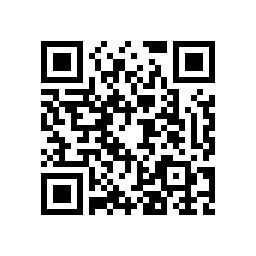 （报名电话：15815734928，联系人：吴先生）活动议程活动议程活动议程培训时间2022年8月25日14:00-17:102022年8月25日14:00-17:10培训地址福田保税区T8旅游创意园2楼多功能厅（福田区市花路8号）福田保税区T8旅游创意园2楼多功能厅（福田区市花路8号）时间议程主讲单位/主讲人14:00-14:30签到/14:30-14:35主持人开场/14:35-14:40领导致辞深圳市市场监督管理局（深圳市知识产权局）14:40-15:00福田区惠企政策介绍深圳市福田区科技创新局15:00-15:10知识产权质押融资签约仪式/15:10-15:40探索知识产权证券化先行示范“深圳模式”深圳市高新投集团有限公司15:40-16:00中国银行助企惠企政策及措施中国银行深圳分行16:00-16:20知识产权金融及案例交流招商银行大学城支行16:20-16:40金融赋能·助企纾困·小微企业综合金融服务方案徽商银行深圳分行16:40-17:00知识产权评估与应用广东靖洋资产评估有限公司17:00-17:10交流答疑环节交流答疑环节